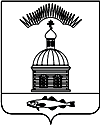 АДМИНИСТРАЦИЯ МУНИЦИПАЛЬНОГО ОБРАЗОВАНИЯ                      ГОРОДСКОЕ  ПОСЕЛЕНИЕ ПЕЧЕНГА ПЕЧЕНГСКОГО РАЙОНА МУРМАНСКОЙ ОБЛАСТИПОСТАНОВЛЕНИЕ(ПРОЕКТ)От                                                                                                                       № п. ПеченгаВ соответствии со ст. 14 Федерального закона от 06.10.2003 № 131-ФЗ «Об общих принципах организации местного самоуправления в Российской Федерации», Федеральным законом от 14.11.2002 № 161-ФЗ «О государственных и муниципальных унитарных предприятиях», Уставом городского поселения Печенга Печенгского района Мурманской области, администрация муниципального образования городское поселение Печенга ПОСТАНОВЛЯЕТ:Утвердить Положение о формировании муниципального заказа для муниципальных казенных предприятий муниципального образования городского поселения Печенга согласно Приложению.Настоящее постановление вступает в силу с момента опубликования (обнародования).Настоящее постановление опубликовать  в соответствии с Порядком опубликования (обнародования) муниципальных правовых актов органов местного самоуправления городского поселения Печенга.Контроль за исполнением настоящего постановления возложить на заместителя главы администрации Быстрова А.Н.Глава администрации муниципального образования городское поселение Печенга		                                                   Н.Г. Жданова      Согласовано:Зам.главы администрации  _________________________А.Н. БыстровНачальник юридического отдела ____________________И.В. ВоронцовНачальник ОМИ__________________________________ А.В. Кузнецов Начальник финансового отдела _____________________Ю.Ю. ФилатоваИсп. Л.Б.ВахрушеваРассылка: 4 экз. 1- отдел ОМИ, 1- МКП «Жилищное хозяйство»; 1- ФИНО, 1 - прокуратураПриложениек постановлению администрации городского поселения Печенга              от                    2017 №____   Положение о  формировании муниципального заказа для муниципальных казенных предприятий муниципального образования городское поселение ПеченгаОбщие положенияПоложение о формировании муниципального заказа для муниципальных казенных предприятий (далее – Положение) устанавливает порядок формирования муниципального заказа для муниципальных казенных предприятий городского поселения Печенга Печенгского района Мурманской области.Муниципальный заказ для муниципальных казенных предприятий (далее – заказ) – документ, устанавливающий требования к составу, качеству и (или) объему (содержанию), порядку и результатам оказания выполнения работ (оказания услуг) муниципальными казенными предприятиями для муниципальных нужд муниципального образования городское поселение Печенга.Собственник муниципального имущества – муниципальное образование городское поселение Печенга Печенгского района Мурманской области.Учредитель – администрация муниципального образования городское поселение Печенга, являющаяся главным распорядителем бюджетных средств и осуществляющая функции и полномочия учредителя в отношении муниципального казенного предприятия.Функциональным органом при формировании и исполнении заказа является отдел муниципального имущества администрации муниципального образования городское поселение Печенга  (далее - ОМИ)Порядок формирования заказаУчредитель закрепляет за муниципальным казенным предприятием на праве оперативного управления имущество, находящееся в муниципальной собственности городское поселение Печенга. ОМИ осуществляет контроль за использованием муниципального имущества в рамках своих полномочий.Заказ для муниципального казенного предприятия формируется по предложению ОМИ и утверждается Учредителем по типовой форме, приведенной в Приложении N1 к Положению.Заказ в обязательном порядке должен содержать:а) общие сведения о муниципальном казенном предприятии;б) период выполнения заказа;в) цели (направления) выполнения заказа;г) плановый объем заказа в стоимостном выражении;д) техническая часть заказа, содержащая основные натуральные показатели, перечень работ (услуг), выполняемых в рамках заказа для муниципальных нужд, порядок контроля за исполнением заказа;е) критерии качества выполнения работ (оказания услуг).Заказ формируется и утверждается ежегодно в соответствии с основными видами деятельности, преобладающая или значительная часть которых предназначена для обеспечения муниципальных нужд.Объем средств, необходимых для финансирования заказа, рассчитывается как совокупные затраты, необходимые для выполнения соответствующего заказа.Проект заказа формируется одновременно с подготовкой Проекта Решения Совета депутатов «Об утверждении бюджета муниципального образования городское поселение Печенга на очередной финансовый год» в соответствии с Уставом городского поселения Печенга и Положением о бюджетном процессе в городском поселении Печенга на очередной финансовый год.Заказ утверждается и доводится до муниципального казенного предприятия после утверждения бюджета муниципального образования городское поселение Печенга в пределах средств, предусмотренных бюджетом муниципального образования городское поселение Печенга.Заказ устанавливается с учетом:а) переданного в оперативное управление муниципальному казенному предприятию муниципального имущества;б) предельных объемов бюджетных ассигнований и лимитов бюджетных обязательств, доведенных в установленном порядке до главного распорядителя средств бюджета муниципального образования городского поселения Печенга на соответствующий финансовый год;в) планируемых доходов от деятельности предприятия, осуществляемой сверх заказа.2.7. Выполнение заказа является обязательным для муниципального казенного предприятия.2.8. Заказ должен быть изменен в следующих случаях:а) изменения объема бюджетных ассигнований, доведенных до главного распорядителя средств бюджета муниципального образования городское поселение Печенга на возмещение затрат муниципального казенного предприятия, связанных с выполнением заказа;б) в случаях, когда изменились условия выполнения работ, услуг, влекущие изменения объема и качества выполнения работ (услуг) (без удорожания стоимости затрат в расчете на единицу работы (услуги) (единицу натурального показателя выполнения заказа));в) предупреждения возможных аварийных ситуаций, а также устранения возникших аварийных ситуаций (аварийно-восстановительные работы);г) выполнения дополнительных работ и затрат (непредвиденные работы и затраты), потребность в которых возникает в процессе производства по содержанию объектов внутриквартального благоустройства, в том числе вследствие отклонений фактического количества осадков, средних температур и других природно-климатических факторов от среднегодовых значений.Заказ может быть досрочно прекращен (полностью или частично) в случае реорганизации или ликвидации предприятия.3.   Заключительные положения3.1. Контроль за выполнением заказа осуществляется ОМИ.3.2. Директор муниципального казенного предприятия несет персональную ответственность за выполнение установленного для муниципального казенного предприятия заказа.3.3. Учредитель вправе привлекать директора муниципального казенного предприятия к дисциплинарной ответственности в соответствии с законодательством за неисполнение и (или) ненадлежащее исполнение установленного для муниципального казенного предприятия заказа.3.4. Отчет об исполнении заказа должен содержать сведения и информацию, характеризующую результаты выполнения Заказа, согласно приложению № 2 к настоящему Положению.Приложение N 1
к Положению
о формировании муниципального заказа
для муниципальных казенных предприятий муниципального образования
городского поселения ПеченгаУчредительЗаказ муниципальному казенному предприятию_________________________________________________________
на 20___ год
1. Общие сведения

Учредитель: ___________________________________________________________

Предприятие: _________________________________________________________

Местонахождение: ______________________________________________________

Почтовый адрес: _______________________________________________________

Номер контактного телефона: ___________________________________________

Банковские реквизиты: _________________________________________________

2. Период выполнения заказа

с 1 января 20___ г. по 31 декабря 20___ г.

3. Цель (направление) выполнения заказа _________________________________

4. Плановый объем заказа в стоимостном выражении ________________________

5. Техническая часть заказа

5.1. Основные натуральные показатели заказа
5.2. Перечень работ (услуг),

выполняемых в рамках заказа для муниципальных нужд

Приложение __________________________________________________________

5.3. Критерии качества выполнения работ (оказания услуг) __________________
5.4. Порядок контроля за исполнением заказа ________________________________________Приложение N 2
к Положению
о формировании муниципального заказа
для муниципальных казенных предприятий муниципального образования
городского поселения ПеченгаОТЧЕТ о выполнении муниципального заказа________________________________________________________
полное наименование муниципального казенного предприятия 
за ___________ ______ года 
(месяц) Исполнитель __________________________________________________________

                                     (должность) подпись (Ф.И.О.)

Директор ______________________________________________________________

                                      (должность) подпись (Ф.И.О.)N п/пНаименование показателяЕдиница измеренияЗначение показателей объема Заказа на 20___ год1234N п/пНаименование показателяЕдиница измеренияЗначение показателя объема по муниципальному заказуЗначение показателя объема по факту выполнения12345